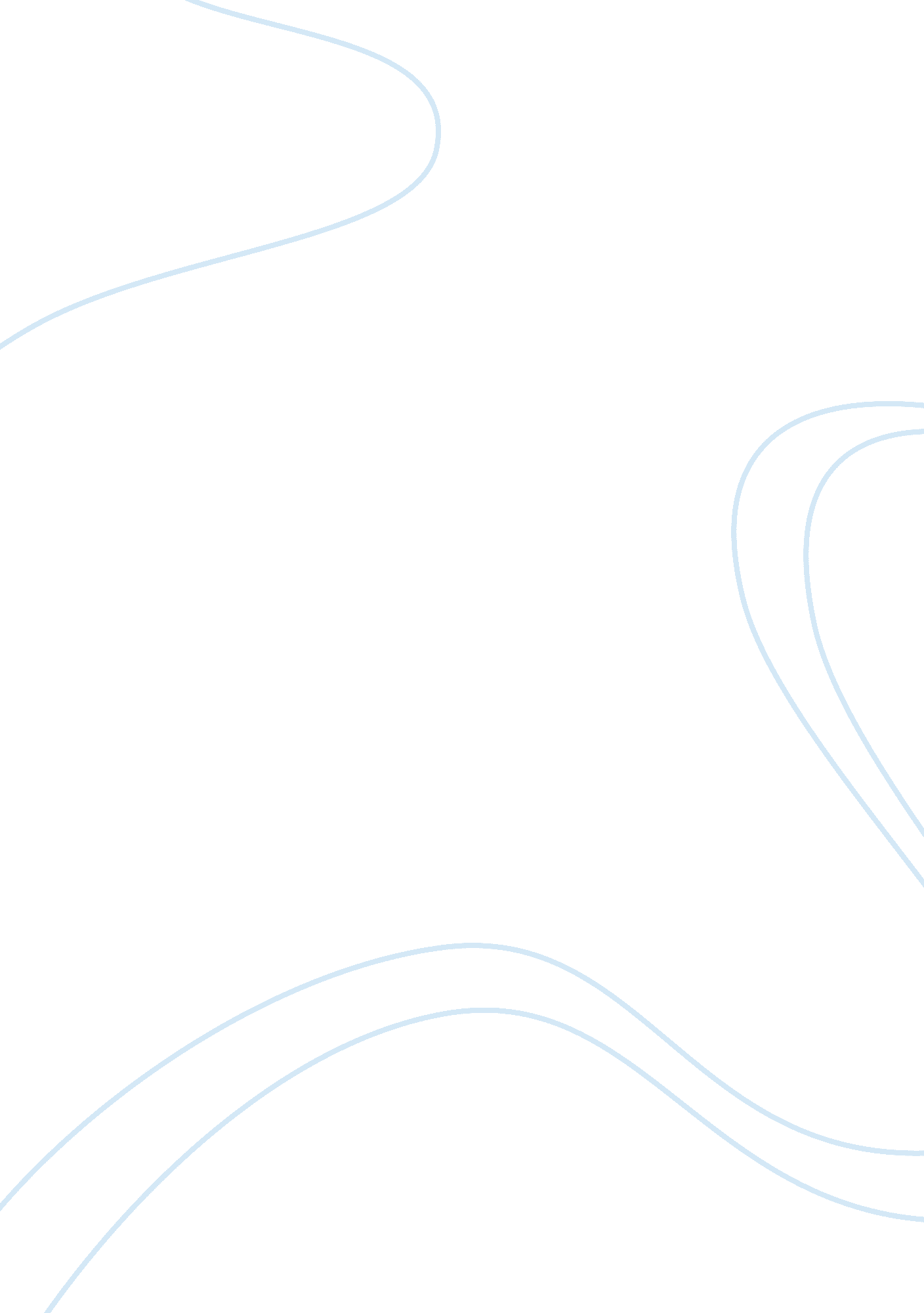 Should abortion be legal essayFamily, Parents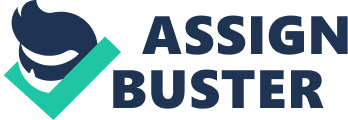 Basso, M, The underground guide to teenage sexuality: an essential handbook for today's teens and parents, New York: Fairview Press, 2003 In the book, “ The underground guide to teenage sexuality” the author Basso discusses that abortion is a key issue that is causing a lot of controversial concern in the current world. This is particularly based on the fact that the pro-choice suggest that the option of deciding to abort or not depends on the mother. This is for the key reason that she is the owner of the child who is in the womb. In several chapters, in the book, Basso clearly elaborates that the number of the deaths in America has increased because of abortion. Jacob, K, Our Choices, Our Lives: Unapologetic Writings on Abortion, London: iUniverse, 2004 Jacob the author of the book, “ Our Choices, Our Lives: Unapologetic Writings on Abortion” suggests that it is the body of the woman that will suffer pain if at all the action of termination or delivery will take place. For this reason, the woman is the one supposed to approve or decline to abort the baby. Jacob also explains that it is the mother who will suffer when abortion occurs. Therefore, Jacob concludes that the decision to abort substantially depends on the mother’s final judgment and not the community. Kulczycki, A. The abortion debate in the world arena, California: Routledge, 2006 Kulczycki in his book, “ The Abortion Debate in the World Arena” illustrates that the act of abortion is not appropriate in the society. This is for the key reason that the mother drastically ends the life of the unborn child who has an entirely diverse life cycle. Since the child has different DNA materials and only depends on the mother for nutrients, the mother has no right at all to terminate the child. Lamanna, M., Reidmann, A. Marriages and Families: Making Choices in a Diverse Society, New York: Cengage Learning, 2008 “ Marriages and Families: Making Choices in a Diverse Society” which is a book written by Lamanna and Reidmann, clears illustrates that mothers baring the child should not at all be allowed to get rid of the unborn child in the womb. The mother does not have authority over the life of the child in the womb. Although the child might require some essential nutrients and support from the mother, this does not mean she has the right to terminate the child. The child also needs to experience the various stages of life just like other people. Naden, C. Abortion, Volume 1, Open for Debate, Group 4, Cambridge: Marshall Cavendish, 2007 Naden, discusses in his book “ Abortion” that the children just like the other human beings also have the right to live and freedom to live in the world. There is no human right that gives permission for human beings to be killed. Naden further implies that although the unborn child has not yet grown and matured to make his or her decisions. This does not give contribution to the mother to kill the unborn child through abortion. Work cited Basso, M, The underground guide to teenage sexuality: an essential handbook for today's teens 
and parents, New York: Fairview Press, 2003 
Jacob, K, (2004), Our Choices, Our Lives: Unapologetic Writings on Abortion, London: 
iUniverse 
Kulczycki, A, The abortion debate in the world arena, California: Routledge, 2006 
Lamanna, M., Reidmann, A. (2008), Marriages and Families: Making Choices in a Diverse 
Society, New York: Cengage Learning 
Naden, C. Abortion, Volume 1, Open for Debate, Group 4, Cambridge: Marshall Cavendish, 
2007 